                 РЕШЕНИЕот   31.01.2020 № 00-НПАс. Усть-Ницинское	О внесении изменений в Положение о заработной плате лиц, замещающих муниципальные должности в Усть-Ницинском сельском поселении на постоянной основе, утвержденное решением Думы Усть – Ницинского сельского поселения от 26.09.2019 № 138-НПА         Руководствуясь Трудовым кодексом Российской Федерации, Бюджетным кодексом Российской Федерации,  Федеральным законом от 06.10.2003 № 131-ФЗ «Об общих принципах организации местного самоуправления в Российской Федерации»,  Законом Свердловской области от 26 декабря 2008 года № 146-ОЗ «О гарантиях осуществления полномочий депутата представительного органа муниципального образования, члена выборного органа местного самоуправления, выборного должностного лица местного самоуправления в муниципальных образованиях, расположенных на территории Свердловской области», решением Думы Усть-Ницинского сельского поселения от 27.12.2019 № 168-НПА «О бюджете Усть-Ницинского сельского поселения на 2020 и плановый период 2021 и 2022 годов»,        Уставом Усть-Ницинского сельского поселениям, Дума Усть-Ницинского сельского поселениямРЕШИЛА:Внести в Положение о заработной плате лиц, замещающих муниципальные должности в Усть-Ницинском сельском поселении на постоянной основе, утвержденное решением Думы Усть – Ницинского сельского поселения от 26.09.2019 № 138-НПА следующие изменения:Приложение  к Положению о заработной плате лиц, замещающих муниципальные должности в Усть-Ницинском сельском поселении на постоянной основе, утвержденное решением Думы Усть – Ницинского сельского поселения от 26.09.2019 № 138-НПА  изложить в новой редакции (прилагается). Положение дополнить пунктами  14, 15  следующего содержания:         «14. Депутату Думы сельского поселения, осуществляющему свои полномочия на постоянной основе, достигшему пенсионного возраста в период исполнения полномочий, при выходе на страховую пенсию по старости устанавливается единовременное поощрение в размере пяти должностных окладов.         15. Главе поселения, достигшему пенсионного возраста в период исполнения полномочий, при выходе на трудовую пенсию устанавливается единовременное поощрение в размере пяти должностных окладов»..  Действие настоящего решения распространяется на правоотношения, возникшие с 01 января 2020 года.. Настоящее решение опубликовать в «Информационном вестнике Усть-Ницинского сельского поселения» и разместить на официальном сайте Усть-Ницинского сельского поселения в информационно-телекоммуникационной сети «Интернет»: www.усть-ницинское.рф.        4.  Контроль за исполнением решения возложить на комиссию по экономическим вопросам (Н.А. Ишутин).Приложение УТВЕРЖДЕНО Решением Думы Усть-Ницинского сельского поселения от 31.01.2020 № 00-НПАРазмерыдолжностных окладов лиц, замещающих муниципальные должности Усть-Ницинского сельского поселения на постоянной основе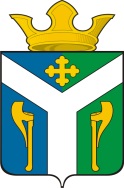 ДУМАУсть – Ницинского сельского поселенияСлободо – Туринского муниципального районаСвердловской областиПредседатель Думы Усть-Ницинского сельского поселения_____________Ю.И. ВостриковГлава Усть-Ницинского сельского поселения________________ К.Г. СудаковаНаименование должностиРазмер должностного оклада, в рубляхГлава Усть-Ницинского сельского поселения20500Председатель Думы Усть-Ницинского сельского поселения20500